	التأمل الثالث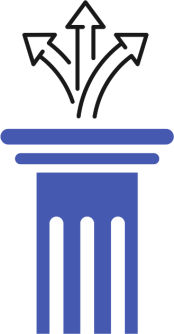 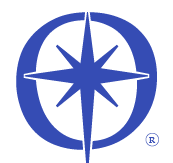 	الاختيار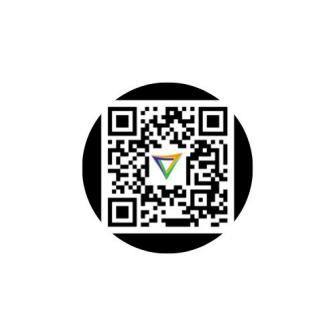 مشاهدة الفيديو		إذا لم تكن قد فعلت ذلك بالفعل ، فشاهد فيديو الاختيار عن طريق مسح رمز الاستجابة السريعة The QR Code.		الصلاة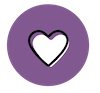 صلي من أجل إرشاد الروح القدس عندما تبدأ في قراءة الآيات الكتابية. اطلب الإدراك والبصيرةعندما تبدأ في قراءة كلمة الله .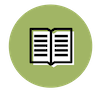 	قراءة الآيات الكتابية – متي 19: 16-30	الشاب الغني	"وَإِذَا وَاحِدٌ تَقَدَّمَ وَقَالَ لَهُ: «أَيُّهَا الْمُعَلِّمُ الصَّالِحُ، أَيَّ صَلاَحٍ أَعْمَلُ لِتَكُونَ لِيَ الْحَيَاةُ الأَبَدِيَّةُ؟» فَقَالَ لَهُ: «لِمَاذَا تَدْعُوني صَالِحًا؟ لَيْسَ أَحَدٌ صَالِحًا إِلاَّ وَاحِدٌ وَهُوَ اللهُ. وَلكِنْ إِنْ أَرَدْتَ أَنْ تَدْخُلَ الْحَيَاةَ فَاحْفَظِ الْوَصَايَا». قَالَ لَهُ: «أَيَّةَ الْوَصَايَا؟» فَقَالَ يَسُوعُ: «لاَ تَقْتُلْ. لاَ تَزْنِ. لاَ تَسْرِقْ. لاَ تَشْهَدْ بِالزُّورِ. أَكْرِمْ أَبَاكَ وَأُمَّكَ، وَأَحِبَّ قَرِيبَكَ كَنَفْسِكَ». قَالَ لَهُ الشَّابُّ: «هذِهِ كُلُّهَا حَفِظْتُهَا مُنْذُ حَدَاثَتِي. فَمَاذَا يُعْوِزُني بَعْدُ؟» قَالَ لَهُ يَسُوعُ: «إِنْ أَرَدْتَ أَنْ تَكُونَ كَامِلًا فَاذْهَبْ وَبعْ أَمْلاَكَكَ وَأَعْطِ الْفُقَرَاءَ، فَيَكُونَ لَكَ كَنْزٌ فِي السَّمَاءِ، وَتَعَالَ اتْبَعْنِي». فَلَمَّا سَمِعَ الشَّابُّ الْكَلِمَةَ مَضَى حَزِينًا، لأَنَّهُ كَانَ ذَا أَمْوَال كَثِيرَةٍ. فَقَالَ يَسُوعُ لِتَلاَمِيذِهِ: «الْحَقَّ أَقُولُ لَكُمْ: إِنَّهُ يَعْسُرُ أَنْ يَدْخُلَ غَنِيٌّ إِلَى مَلَكُوتِ السَّمَاوَاتِ! وَأَقُولُ لَكُمْ أَيْضًا: إِنَّ مُرُورَ جَمَل مِنْ ثَقْب إِبْرَةٍ أَيْسَرُ مِنْ أَنْ يَدْخُلَ غَنِيٌّ إِلَى مَلَكُوتِ اللهِ!». فَلَمَّا سَمِعَ تَلاَمِيذُهُ بُهِتُوا جِدًّا قَائِلِينَ: «إِذًا مَنْ يَسْتَطِيعُ أَنْ يَخْلُصَ؟» فَنَظَرَ إِلَيْهِمْ يَسُوعُ وَقَالَ لَهُمْ: «هذَا عِنْدَ النَّاسِ غَيْرُ مُسْتَطَاعٍ، وَلكِنْ عِنْدَ اللهِ كُلُّ شَيْءٍ مُسْتَطَاعٌ». فَأَجَابَ بُطْرُسُ حِينَئِذٍ وَقَالَ لَهُ: «هَا نَحْنُ قَدْ تَرَكْنَا كُلَّ شَيْءٍ وَتَبِعْنَاكَ. فَمَاذَا يَكُونُ لَنَا؟» فَقَالَ لَهُمْ يَسُوعُ: «الْحَقَّ أَقُولُ لَكُمْ: إِنَّكُمْ أَنْتُمُ الَّذِينَ تَبِعْتُمُونِي، فِي التَّجْدِيدِ، مَتَى جَلَسَ ابْنُ الإِنْسَانِ عَلَى كُرْسِيِّ مَجْدِهِ، تَجْلِسُونَ أَنْتُمْ أَيْضًا عَلَى اثْنَيْ عَشَرَ كُرْسِيًّا تَدِينُونَ أَسْبَاطَ إِسْرَائِيلَ الاثْنَيْ عَشَرَ. وَكُلُّ مَنْ تَرَكَ بُيُوتًا أَوْ إِخْوَةً أَوْ أَخَوَاتٍ أَوْ أَبًا أَوْ أُمًّا أَوِ امْرَأَةً أَوْ أَوْلاَدًا أَوْ حُقُولًا مِنْ أَجْلِ اسْمِي، يَأْخُذُ مِئَةَ ضِعْفٍ وَيَرِثُ الْحَيَاةَ الأَبَدِيَّةَ. وَلكِنْ كَثِيرُونَ أَوَّلُونَ يَكُونُونَ آخِرِينَ، وَآخِرُونَ أَوَّلِينَ".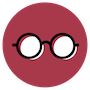 الملاحظةماذا	 تقول الآيات الكتابية عن ...الشاب الغني؟			الرب يسوع؟ملكوت السموات؟		الحياة الأبدية؟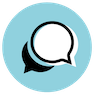 	الشرح لماذا برأيك يوجه يسوع الشاب إلى الوصايا العشر؟ إذا سألت يسوع عن " فَمَاذَا يُعْوِزُني بَعْدُ؟"، فماذا سيكون رده في رأيك؟ ماذا تعني لك الآية 30؟التطبيق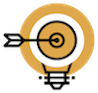 تنتهي هذه القصة بملاحظة إيجابية. طلب بطرس، الذي استوعب التبادل، فطلب توضيحًا للفائدة لأولئك الذين يتخلون عن كل شيء ويضعون الله أولاً. فيسوع، وقد تكون هناك لمعة في عينه وابتسامة على وجهه، يشرح ذلك. سيكون على العرش، وسنكون معه. بالإضافة إلى ذلك، سوف نتلقى مئة ضعف ما نتخلى عنه في المقابل. وإذا لم يكن ذلك كافيًا، فسنرث الحياة الأبدية. صفقة جيدة ... استطيع ان اقول مكسب كبير.لذا، قم بأتخاذ قرارك اليوم. اختر الله على المال. عندما نفعل ذلك، نتخذ خيارًا واعيًا لتطبيق ادارة المال بطريقة الله - أن ننفق أقل مما نكسب، ونتخلص من الديون ، وندخر للمستقبل ، ونخدم الآخرين بسخاء في رحلة التلمذة المالية.Copyright 2022.Compass – finances God’s wayTM. All rights reserved.